ИНСТРУКЦИЯ ПО РАЗРАБОТКЕ РАБОЧЕЙ ПРОГРАММЫ ДИСЦИПЛИНЫИ КАРТЫ КОМПЕТЕНЦИИ (на примере бакалавриата)Перед составлением рабочей программы дисциплины и карт компетенций необходимо четко определить перечень компетенций, в формировании которых участвует данная дисциплина. Перечень компетенций по каждой дисциплине учебного плана содержится во вкладыше «Распределение компетенций» листа «Компетенции» учебного плана, введенного в программу GosInsp (ММИС лаборатория, г. Шахты). Например, по дисциплине Б.1.В.ОД.16 «Приводы мехатронных и робототехнических систем» – компетенции ПК-1, ПК-5, ПК-11 (рис.1).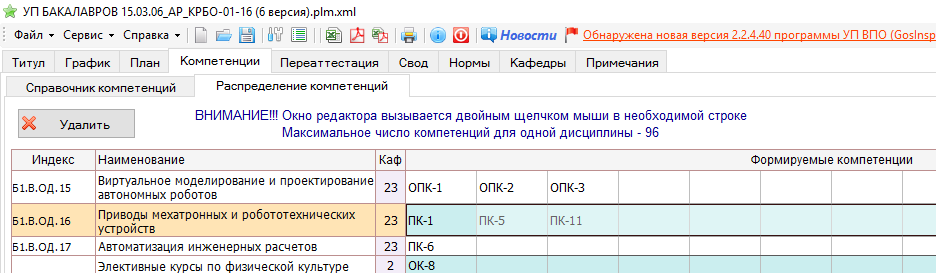 Во вкладыше «Справочник компетенций» того же листа определяется полный перечень дисциплин, практик и позиция «Государственная итоговая аттестация» (ГИА), которые формируют те же компетенции, что и данная дисциплина. Например, компетенция ПК-1 формируется, кроме как дисциплиной Б.1.В.ОД.16 «Приводы мехатронных и робототехнических систем», еще рядом дисциплин и производственной практикой (рис.2).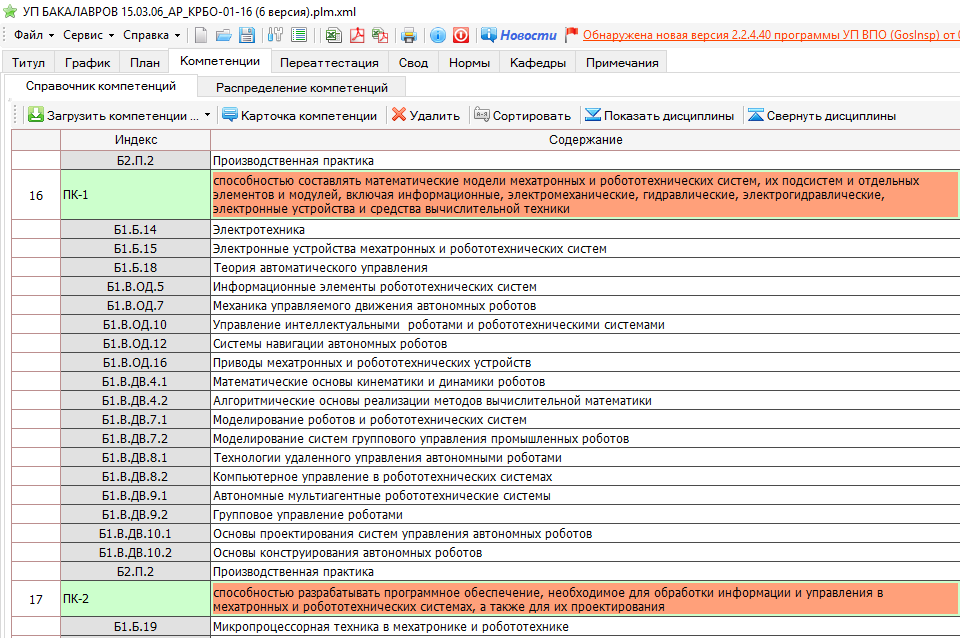 В этом же вкладыше определяется и содержание соответствующих компетенций. Так, компетенция ПК-1 – способность составлять математические модели мехатронных и робототехнических систем, их подсистем и отдельных элементов и модулей, включая информационные, электромеханические, гидравлические, электрогидравлические, электронные устройства и средства вычислительной техники (рис.2).Далее, необходимо, сформировав полные перечни дисциплин, практик, ГИА, формирующие соответствующие компетенции, определить заранее, в каком семестре (семестрах) реализуется каждая дисциплина, практика, ГИА.Получить перечисленные сведения, а также узнать индекс дисциплины, ее место в учебном плане (базовая или вариативная часть; в вариативной – обязательная дисциплина или дисциплина по выбору), виды учебной нагрузки и их трудоемкость, формы и трудоемкость контроля, общую трудоемкость дисциплины (в ЗЕТ и в академических часах)  можно у ответственного за разработку учебных планов той выпускающей кафедры, которая реализует соответсвующую основную профессиональную образовательную программу или у ответственного за подготовку к аккредитации соответсвующего института.Рабочая программа дисциплины(см. также Инструкцию по разработке образовательной программы высшего образования - программы бакалавриата СМКО МИРЭА 4.2.3/03.И.04-15 и Приложение 1)Титульный лист (см. Приложение 1, возможна корректировка).При заполнении п.1 (Цели освоения дисциплины) указываются те компетенции, которые формирует данная дисциплина. Например:Дисциплина «Приводы мехатронных и робототехнических систем» имеет своей целью сформировать у обучающихся профессиональные компетенции ПК-1, ПК-5, ПК-11 в соответствии с требованиями ФГОС ВО по направлению подготовки бакалавров 15.03.06 «Мехатроника и робототехника» с учетом специфики профиля подготовки – «Автономные роботы».При заполнении п.2 (Место дисциплины в структуре образовательной программы) указывается, к какому блоку какой части учебного плана относится дисциплина, а также общая трудоемкость дисциплины Например:Дисциплина «Приводы мехатронных и робототехнических систем» является обязательной дисциплиной вариативной части блока «Дисциплины» учебного плана направления подготовки бакалавров 15.03.06 «Мехатроника и робототехника» с профилем подготовки «Автономные роботы». Общая трудоемкость дисциплины составляет 10 зачетных единиц (360 акад. час.).илиДисциплина «Математические основы кинематики и динамики роботов» является дисциплиной по выбору вариативной части блока «Дисциплины» учебного плана направления подготовки бакалавров 15.03.06 «Мехатроника и робототехника» с профилем подготовки «Автономные роботы». Общая трудоемкость дисциплины составляет 6 зачетных единиц (216 акад. час.).Далее после абзаца – Для освоения дисциплины «...» обучающиеся должны обладать знаниями, умениями и навыками, полученными в результате формирования и поддержания компетенций в следующих дисциплинах и практиках:– по каждой задействованной компетенции приводится перечень дисциплин, практик, предшествующих данной дисциплине и формирующих ту же компетенцию, причем в хронологическом порядке и с указанием семестра (семестров). Например:ПК-1 (способность составлять математические модели мехатронных и робототехнических систем, их подсистем и отдельных элементов и модулей, включая информационные, электромеханические, гидравлические, электрогидравлические, электронные устройства и средства вычислительной техники):электротехника (3 семестр);электронные устройства мехатронных и робототехнических систем (4 семестр);...теория автоматического управления (5 и 6 семестры);механика управляемого движения автономных роботов (6 семестр);системы навигации автономных роботов (6 семестр);производственная практика (6 семестр);ПК-5 (способностью проводить эксперименты на действующих макетах, образцах мехатронных и робототехнических систем по заданным методикам и обрабатывать результаты с применением современных информационных технологий и технических средств):теория вероятностей и математическая статистика (5 семестр);...;ПК-11 (способность производить расчеты и проектирование отдельных устройств и подсистем мехатронных и робототехнических систем с использованием стандартных исполнительных и управляющих устройств, средств автоматики, измерительной и вычислительной техники в соответствии с техническим заданием):вычислительная техника в системах управления (4 семестр);...производственная практика (6 семестр). В случае, если дисциплина не имеет предшествующих дисциплин, формирующих хотя бы один из элементов соответствующих компетенций (например, читается в 1 семестре), можно ограничиться фразойВ процессе освоения дисциплины «...» начинается формирование компетенций ..., ..., .... Затем после абзаца – Освоение дисциплины «...» является необходимым для изучения последующих дисциплин в рамках дальнейшего формирования и развития следующих компетенций:– по каждой задействованной компетенции приводится перечень последующих дисциплин, практик, ГИА, формирующих или поддерживающих ту же компетенцию, причем в хронологическом порядке и с указанием семестра (семестров). Например:ПК-1 (способность составлять математические модели мехатронных и робототехнических систем, их подсистем и отдельных элементов и модулей, включая информационные, электромеханические, гидравлические, электрогидравлические, электронные устройства и средства вычислительной техники):моделирование роботов и робототехнических систем (7 семестр);...;производственная практика (8 семестр);ПК-5 (способностью проводить эксперименты на действующих макетах, образцах мехатронных и робототехнических систем по заданным методикам и обрабатывать результаты с применением современных информационных технологий и технических средств):технологии удаленного управления автономными роботами (7 семестр);...;государственная итоговая аттестация (8 семестр);ПК-11 (способность производить расчеты и проектирование отдельных устройств и подсистем мехатронных и робототехнических систем с использованием стандартных исполнительных и управляющих устройств, средств автоматики, измерительной и вычислительной техники в соответствии с техническим заданием):виртуальное моделирование и проектирование автономных роботов (8 семестр);...;производственная практика (8 семестр).При заполнении таблицы в п.3 (Планируемые результаты обучения по дисциплине, соотнесенные с планируемыми результатами освоения программы бакалавриата (компетенциями выпускников) в левом столбце приводятся коды и названия формируемых дисциплиной компетенций. В правом – после слов «Знать»,«Уметь»,«Владеть» (или части этих слов) –«вариации содержания компетенции» применительно к получаемым знаниям, умениям и навыкам в привязке к конкретной предметной области дисциплины. Например (см. также Приложение 1):П.4 «Содержание дисциплины» рабочей программы заполняется в соответствии с образцом рабочей программы (Приложение 1). Обратите внимание на то обстоятельство, что в новой редакции из п.4 удалены сведения о трудоемкости, а из п/п.4.1 и соответствующей таблицы удалены данные, связанные с бально-рейтинговой системой.При заполнении таблицы в п/п.4.1 следует позаботиться о том, чтобы в столбце «Формы текущего контроля успеваемости (по неделям семестра) Формы промежуточной аттестации (по семестрам)» указанные формы контроля были согласованы с теми, которые приводятся впоследствии в таблице п/п.6.2.1.Если какой-либо вид учебных занятий отсутствует, после заголовка подпункта следует написать «Учебным планом не предусмотрено». Например,4.3. Лабораторные работы (ЛБ)Учебным планом не предусмотрено.П.5 «Учебно-методическое обеспечение для самостоятельной работы                                 обучающихся по дисциплине» заполняется в относительно произвольной форме по усмотрению составителя рабочей программы.Далее п.6 «Фонд оценочных средств для проведения текущего контроля                           успеваемости и промежуточной аттестации обучающихся по дисциплине» – то, чего мы никогда не делали в требуемых формате и объеме.П/п.п. 6.1 и 6.2 – см. образец рабочей программы (Приложение 1). В п/п. 6.1 не забудьте вписать название своей дисциплины.В таблицу п/п. 6.2.1 в два первых столбца вносится по сути дела информация из таблицы п.3 рабочей программы в несколько ином формате (см. Приложение 1). Так, перечисляемые в столбце 1 элементы формируемых в дисциплине компетенций соответствуют позициям «Знать», «Уметь», «Владеть» (или части этих позиций) для каждой компетенции из таблицы в п.3; в столбец 2 из правого столбца таблицы п.3 переносятся формулировки  этих же элементов компетенций (Знать, Уметь, Владеть) с заменой первых слов на «Знание», «Умение», «Владение».Столбец 3 содержит критерии оценивания, которые являются общими для всех случаев; рекомендуется для показателей оценивания «Знание», «Умение», «Владение» оставить соответствующие формулировки критериев без изменения. При необходимости они могут быть дополнены составителем рабочей программы.В столбце 4 приводятся средства оценивания, которые должны согласоваться с данными таблицы п/п.4.1 по видам учебных занятий и формам текущего контроля и промежуточной аттестации, в том числе предусмотренной учебным планом для данной дисциплины (зачет, экзамен, курсовая работа/проект). Безусловно, средства оценивания должны быть адекватными по отношению к показателям оценивания, т.е. «Знаниям», «Умениям», «Владениям». Так, при оценке «Знания» и «Умения» для текущего контроля предпочтительней использовать выполнение устных/ письменных заданий, для промежуточной аттестации – зачет, экзамен; при оценке «Владения» для текущего контроля – выполнение практического задания, защиту лабораторной работы, для промежуточной аттестации – защиту курсовой работы/ проекта (при наличии), зачет, экзамен.В столбце 5 приводятся ссылки на ту типовую шкалу оценивания, которая будет использована преподавателем при оценивании результатов обучения (степени сформированности компетенции) (см. ниже).Описание используемых в данной дисциплине типовых шкал приводится в п/п.6.2.2 (см. Приложение 1). Причем рекомендуется использовать одну–две или все три шкалы из приведенных ниже без каких-либо изменений.Шкала 1. Оценка сформированности отдельных элементов компетенций Шкала 2. Комплексная оценка сформированности знаний, умений и владенийШкала 3. Проверка усвоения практико-ориентированных владений Следует еще раз отметить, что в п/п.6.2.2 рабочей программы приводятся только те шкалы оценивания, которые упомянуты в таблице п/п.6.2.1.В п/п.6.3 «Типовые контрольные задания или иные материалы ...» приводятся только примеры типовых контрольных заданий  (1–2 примера) по каждому виду контроля, характеризующего этапы формирования компетенций (см. Приложение 1).Следует отметить, что в случае наличия в одном семестре и зачета и экзамена по данной дисциплине для зачета можно не приводить примеры типовых контрольных заданий, а ограничиться фразой: если дисциплина односеместровая –Зачет выставляется по совокупности результатов текущего контроля по разделам дисциплины.если дисциплина преподается в большем количестве семестров, например –Зачет в 6 семестре выставляется по совокупности результатов текущего контроля по разделам дисциплины.П/п.6.3 обязательно должен заканчиваться фразой «Комплекты контрольных заданий Фонда оценочных средств по дисциплине представлены в составе УМК дисциплины» (и в процессе подготовки к аккредитации такие полные комплекты необходимо будет разработать).П/п.6.4 «Методические материалы, определяющие процедуры оценивания...» формируется по образу и подобию того, что приведено в Приложении 1. Не забудьте вписать название своей дисциплины. В таблице следует, конечно, оставить только те виды средств оценивания, которые приведены в п/п.6.2.1. И не путайте понятия «курсовая работа» и «курсовой проект». П.7. Методические указания для обучающихся по освоению дисциплиныМожет включать как обшие рекомендации для обучающихся по подготовке к занятиям, так и конкретные методические указания по выполнению лабораторных работ (если лабораторные работы предусмотрены), по выполнению курсовой работы (проекта) (если курсовая работа (проект) предусмотрен(а); методические указания по другим видам занятий (по решению кафедры).П.8 заполняется по аналогии с тем, что приведено в Приложении 1. При этом п/п.8.3 заполняется в относительно произвольной форме по усмотрению составителя.Материалы по разработке карты компетенции будут переработаны в связи с изменением подходов к формированию п.6 рабочей программы дисциплины.Формируемые компетенции(код и название компетенции,
уровень освоения – при наличии
в карте компетенции)Планируемые результаты обучения
по дисциплине (модулю), характеризующие
этапы формирования компетенцийПК-1 (способность составлять математические модели мехатронных и робототехнических систем, их подсистем и отдельных элементов и модулей, включая информационные, электромеханические, гидравлические, электрогидравлические, электронные устройства и средства вычислительной техники)Знать принципы построения приводов и их отдельных элементов и модулей, включая информационные, электромеханические, гидравлические, электрогидравлические, электронные устройства и средства вычислительной техникиПК-1 (способность составлять математические модели мехатронных и робототехнических систем, их подсистем и отдельных элементов и модулей, включая информационные, электромеханические, гидравлические, электрогидравлические, электронные устройства и средства вычислительной техники)Уметь составлять математические модели приводов и их отдельных элементов и модулей, включая информационные, электромеханические, гидравлические, электрогидравлические, электронные устройства и средства вычислительной техникиПК-1 (способность составлять математические модели мехатронных и робототехнических систем, их подсистем и отдельных элементов и модулей, включая информационные, электромеханические, гидравлические, электрогидравлические, электронные устройства и средства вычислительной техники)Владеть навыками построения математических моделей приводов и их отдельных элементов и модулей, включая информационные, электромеханические, гидравлические, электрогидравлические, электронные устройства и средства вычислительной техникиПК-5 ...Знать ...ПК-11 ...Знать ...ОбозначенияОбозначенияФормулировка требований к степени сформированности компетенцииФормулировка требований к степени сформированности компетенцииФормулировка требований к степени сформированности компетенцииЦифр.ОценкаФормулировка требований к степени сформированности компетенцииФормулировка требований к степени сформированности компетенцииФормулировка требований к степени сформированности компетенцииЦифр.ОценкаЗнатьУметьВладеть1Неуд.Отсутствие знанийОтсутствие уменийОтсутствие навыков2Неуд.Фрагментарные знанияЧастично освоенное умениеФрагментарное применение3Удовл.Общие, но не структурированные знанияВ целом успешное, но не систематически осуществляемое умениеВ целом успешное, но не систематическое применение4Хор.Сформированные, но содержащие отдельные пробелы знанияВ целом успешное, но содержащие отдельные пробелы умениеВ целом успешное, но содержащее отдельные пробелы применение навыков5Отл.Сформированные систематические знанияСформированное умениеУспешное и систематическое применение навыков Обозначения Обозначения Формулировка требований к степени сформированности компетенцииЦифр.ОценкаФормулировка требований к степени сформированности компетенции1Неуд.Не имеет необходимых представлений о проверяемом материале2Удовл.или неуд. (по усмотрению преподавателя)Знать на уровне ориентирования, представлений. Субъект учения знает основные признаки или термины изучаемого элемента содержания, их отнесенность к определенной науке, отрасли или объектам, узнает их в текстах, изображениях или схемах и знает, к каким источникам нужно обращаться для более детального его усвоения.3Удовл.Знать и уметь на репродуктивном уровне. Субъект учения знает изученный элемент содержания репродуктивно: произвольно воспроизводит свои знания устно, письменно или в демонстрируемых действиях.4Хор.Знать, уметь, владеть на аналитическом уровне. Зная на репродуктивном уровне, указывать на особенности и взаимосвязи изученных объектов, на их достоинства, ограничения, историю и перспективы развития и особенности для разных объектов усвоения.5Отл.Знать, уметь, владеть на системном уровне. Субъект учения знает изученный элемент содержания системно, произвольно и доказательно воспроизводит свои знания устно, письменно или в демонстрируемых действиях, учитывая и указывая связи и зависимости между этим элементом и другими элементами содержания учебной дисциплины, его значимость в содержании учебной дисциплины.Обозначения Обозначения Формулировка требований к степени сформированности компетенцииЦифр.ОценкаФормулировка требований к степени сформированности компетенции1Неуд.Не в состоянии продемонстрировать владение компетенцией или выбранными ее элементами на практике2Удовл.Уметь демонстрировать с опорой на инструкции, методики (без временных ограничений). Субъект учения знаком с инструкциями (методиками, образцами) и может в замедленном темпе демонстрировать, как производятся требуемые операции с опорой на упомянутые материалы при отсутствии сформированных навыков выполнения операций.3Хор. Уметь выполнять в практически необходимом темпе. Субъект учения знает инструкции (методики, образцы) репродуктивно в объеме, позволяющем своевременно и безошибочно выполнить предписанные ими работы при наличии сформированных навыков выполнения операций в темпе, характерном для практической работы с изученным объектом.4Отл.Уметь выполнять инструкции, комбинируя их с возникающими ситуациями. Субъект учения, освоивший умения предыдущего уровня, практически выполняет требуемые работы с учетом возникающих и изученных внешних ситуаций.